PREVERJANJE ZNANJA – 6. razred1. Zapiši glagole iz okvirja pod ustrezno sliko.manger              adorer                parler                  détester                  danser                    habiter  2. Spregaj glagola ÊTRE in AVOIR BITI ion IMETI)  v vseh osebah. K nedoločniku pripiši še slovenski pomen vsakega glagola.CHANTER  -   _____________________                         AIMER -   _______________________     Je                                                                                        JeTu                                                                                       TuIl /Elle                                                                                Il /ElleNous                                                                                  NousVous                                                                                  VousIls /Elles                                                                            Ils /Elles3. V povedi vstavi ustrezno obliko glagola ÊTRE (BITI).a) Mon père _______________  professeur.                   b) Je ________________ Slovène.c) Ils ______________  Français.                                   d) Vous  _______________ mes amis.e) Elle ______________  sympa.                                    f)  Nous _______________à l'école.            4. Poišči pridevnike, ki imajo nasprotni pomen, in jih zapiši, kot vidiš v primeru.intelligent         brun         maigre         laid             stupide           grand         antipathique          content         blond                 beau                gros             petit             difficile          sympa          triste            facile  5. Dopolni tabelo.6. Preberi besedilo in odgovori na vprašanja.Ma meilleure amie s'appelle Ana. Elle a 14 ans. Elle habite  à Idrija. Elle est très sympa. Elle est grande et mince.  Ana a les cheveux longs et noirs, les yeux verts, un petit nez et un beau sourire. Pendant le week-end je la visite souvent et nous allons au cinéma. Nous nous amusons beaucoup ensemble. Elle adore les animaux. Elle a un chien et un lapin.1. Quel âge a Ana?____________________________________________________2. Où elle habite?____________________________________________________3. De quelle couleur sont ses cheveux?____________________________________________________4. Qu'est-ce qu'elle aime?____________________________________________________5. Elle a quels animaux?_____________________________________________________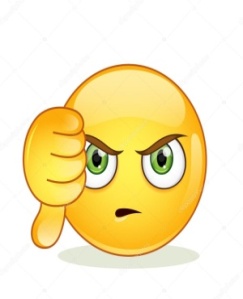 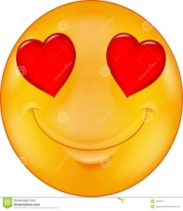 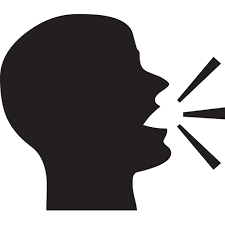 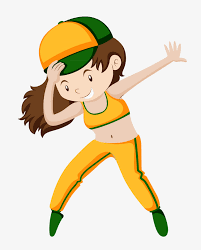 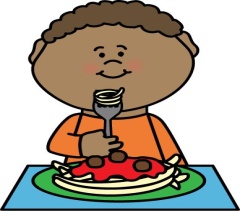 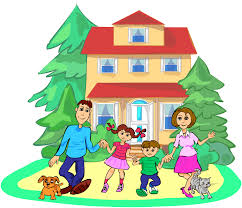 sympaantipathique                      SINGULIER                      SINGULIER                      PLURIEL                      PLURIEL       SLOVÈNE   MASCULIN        FEMININ     MASCULIN        FEMININ       SLOVÈNEgénialmeilleureforttimidesportifbelleroux